§146.  Library agreements -- Article VI1.  Library agreements.  In order to provide for any joint or cooperative undertaking pursuant to this compact, public and private library agencies may enter into library agreements. Any agreement executed pursuant to the provisions of this compact shall, as among the parties to the agreement:A.  Detail the specific nature of the services, programs, facilities, arrangements or properties to which it is applicable.B.  Provide for the allocation of costs and other financial responsibilities.C.  Specify the respective rights, duties, obligations and liabilities of the parties.D.  Set forth the terms and conditions for duration, renewal, termination, abrogation, disposal of joint or common property, if any, and all other matters which may be appropriate to the proper effectuation and performance of the agreement.2.  Prohibited powers.  No public or private library agency shall undertake to exercise itself, or jointly with any other library agency, by means of a library agreement any power prohibited to such agency by the constitution or statutes of its state.3.  Effective date of agreement.  No library agreement shall become effective until filed with the compact administrator of each state involved, and approved in accordance with Article VII of this compact.The State of Maine claims a copyright in its codified statutes. If you intend to republish this material, we require that you include the following disclaimer in your publication:All copyrights and other rights to statutory text are reserved by the State of Maine. The text included in this publication reflects changes made through the First Regular and First Special Session of the 131st Maine Legislature and is current through November 1. 2023
                    . The text is subject to change without notice. It is a version that has not been officially certified by the Secretary of State. Refer to the Maine Revised Statutes Annotated and supplements for certified text.
                The Office of the Revisor of Statutes also requests that you send us one copy of any statutory publication you may produce. Our goal is not to restrict publishing activity, but to keep track of who is publishing what, to identify any needless duplication and to preserve the State's copyright rights.PLEASE NOTE: The Revisor's Office cannot perform research for or provide legal advice or interpretation of Maine law to the public. If you need legal assistance, please contact a qualified attorney.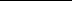 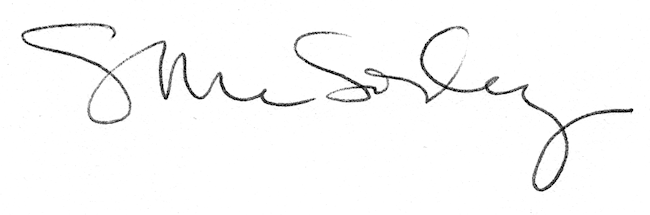 